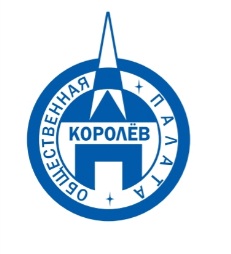 Общественная палата
    г.о. Королёв МО                ул.Калинина, д.12/6Акт
осмотра санитарного содержания контейнерной площадки (КП) 
согласно новому экологическому стандартуМосковская обл. «22» августа 2019 г.г.о.Королев, мкр. Юбилейный, ул.Пушкинская  д.13________________________________                                                            (адрес КП)Комиссия в составе:  Кошкиной Любови Владимировны, -  председателя комиссии,                      Сильянова Тамара Александровна  – член комиссии,По КП г.о. Королев, мкр. Юбилейный,  ул. Пушкинская, д.13:Результаты осмотра состояния КП комиссией:	Прочее /примечания/выводы:  Контейнерная площадка по сбору ТКО  оборудована в соответствии с действующем законодательством.Замечания; На  контейнерах серого цвета отсутствует информационные наклейкиДва синих сетчатых контейнера  хаотично расставлены на КП, переполнены и на момент проверки не вывезены. На площадке вокруг синих контейнеров образовываются навалы мусора.По данным проверки составлен АКТ, который будет направлен в адрес регионального оператораПриложение: фотоматериал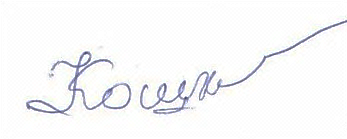 Подписи: Кошкина Л.В.  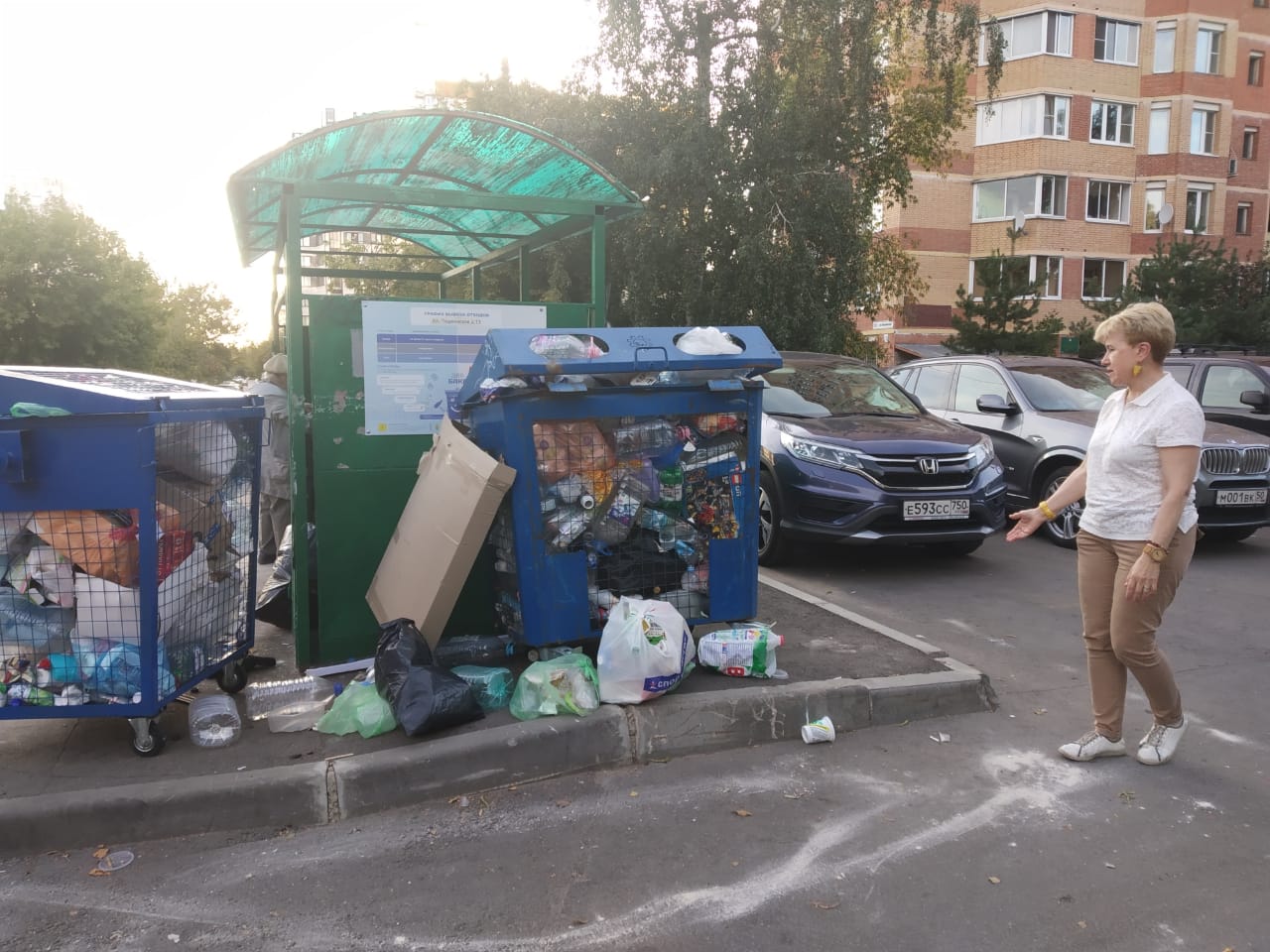 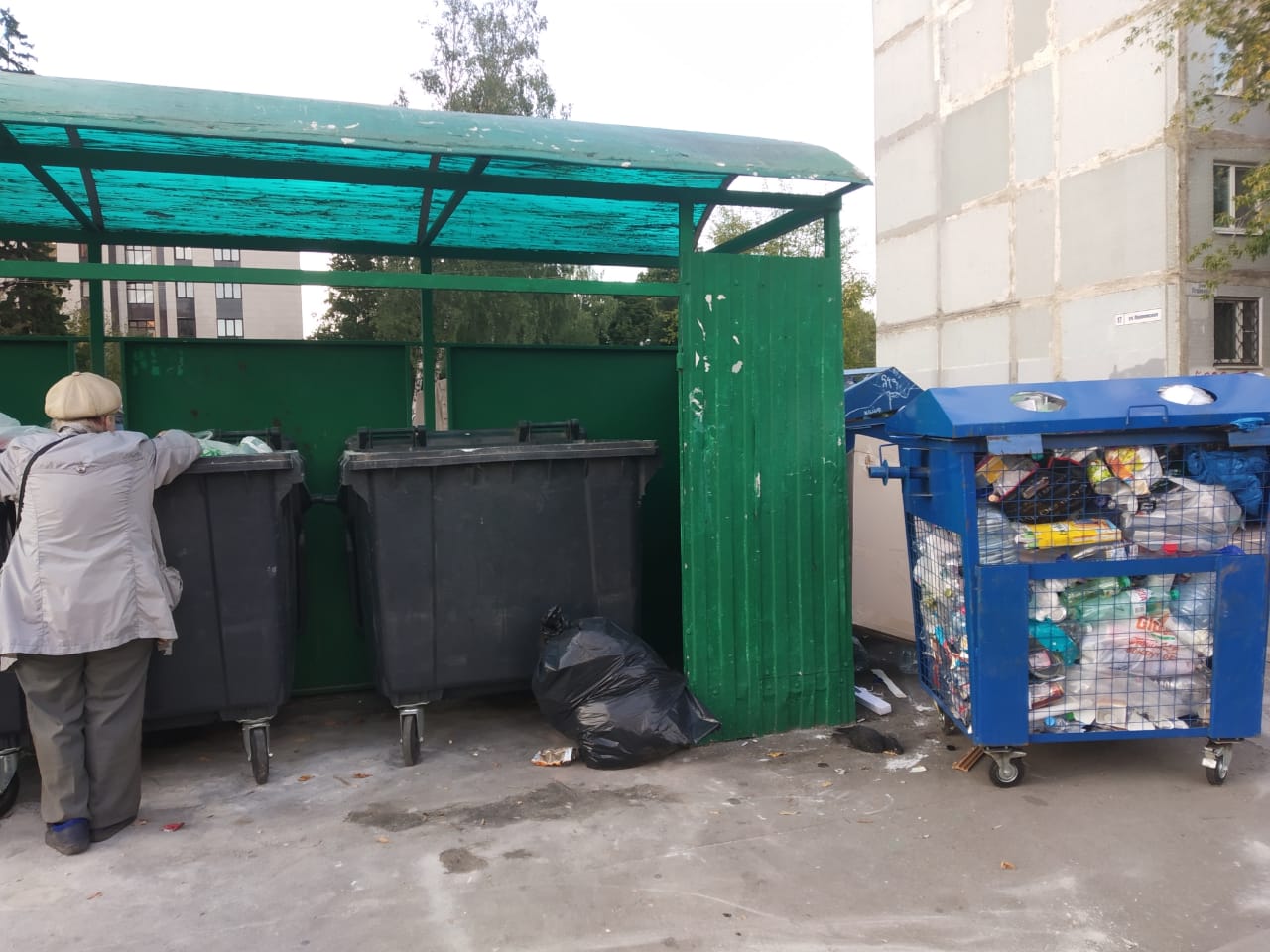 №Критерии оценки контейнерной площадкиБез нарушенийНарушения1Наполнение баков+2Санитарное состояние+3Ограждение с крышей (серые баки под крышей) +4Твёрдое покрытие площадки+5Наличие серых/синих контейнеров (количество)	2/26Наличие контейнера под РСО (синяя сетка)+7График вывоза и контактный телефон+8Информирование (наклейки на баках как сортировать)+9Наличие крупногабаритного мусора+